MÔN TIẾNG ANH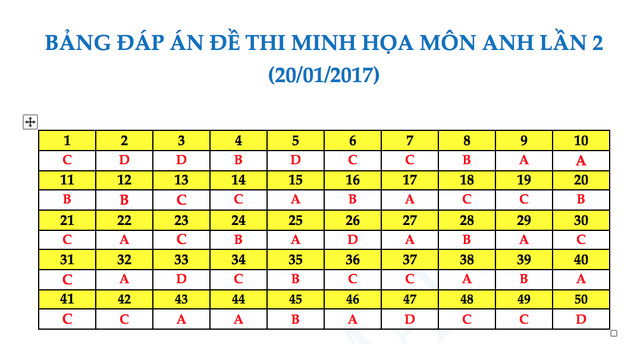 MÔN ĐỊA LÝ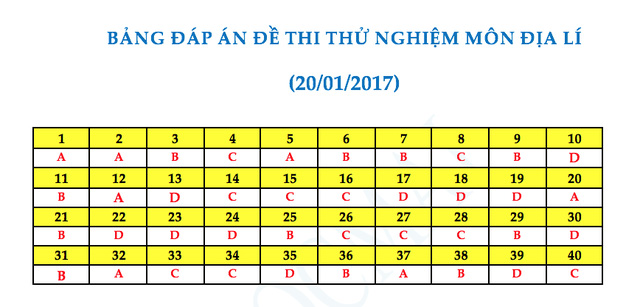 MÔN GDCD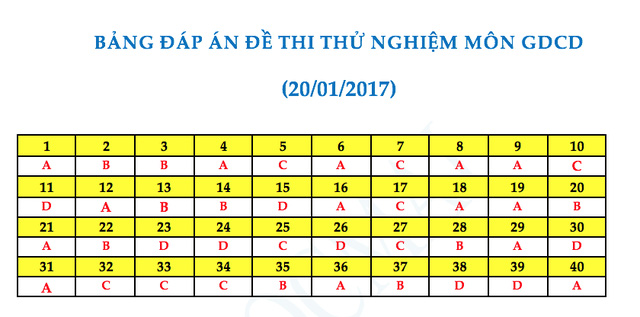 MÔN LỊCH SỬ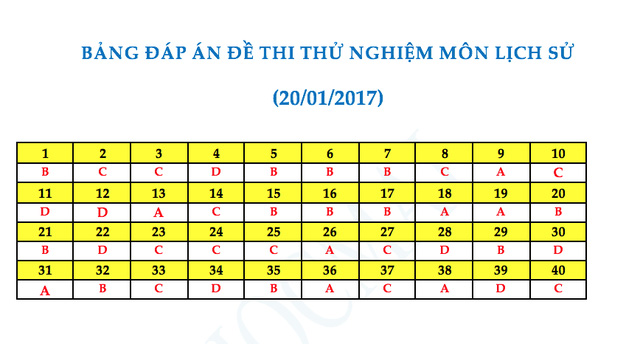 MÔN HÓA HỌC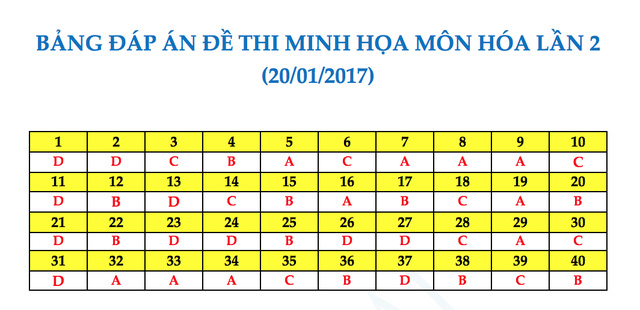 MÔN VẬT LÝ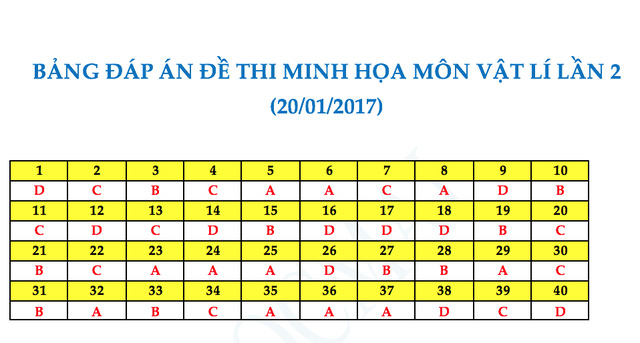 MÔN TOÁN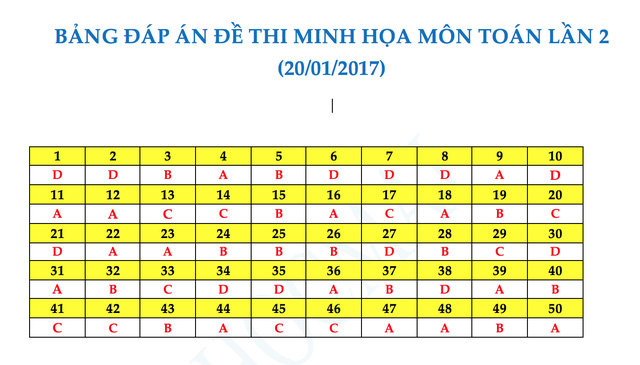 